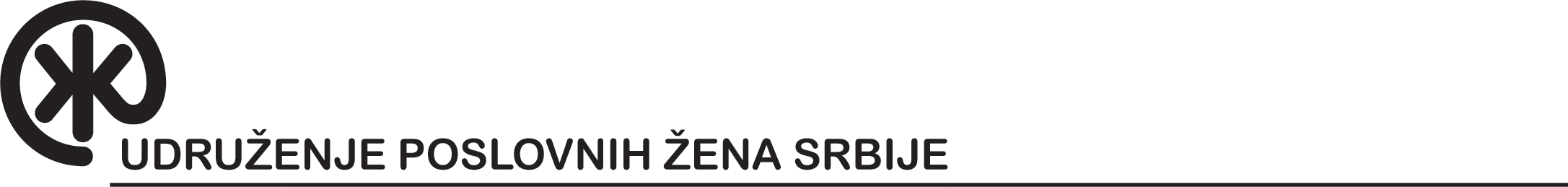 PRISTUPNICAza članstvo u Udruženju poslovnih žena SrbijeIMEPREZIMEe-mail fix telefonmobilni telefonRADNI STATUS(zaokružite ili obeležiteodgovarajuću opciju)ZaposlenaNezaposlenaNeformalno zaposlena (slobodna profesija) koja?StudentkinjaPODACI O FIRMIPOPUNJAVAJU SAMO PREDUZETNICENAZIV FIRME/INSTITUCIJESEDIŠTE FIRME/INSTITUCIJE KONTAKT TELEFONE-MAILWEBPRAVNI OBLIK (DOO, STR, AD)GODINA OSNIVANJA FIRMEBROJ ZAPOSLENIHPIBMATIČNI BROJPOZICIJA/FUNKCIJAu firmi/instituciji(mogućnost zaokruživanjaviše opcija)Vlasnica ili suvlasnicaDirektorkaMenadžerkaNešto drugo, šta Pretežna delatnost firme: Šifra delatnosti iz APR-a:PREPORUKA:Ime i prezime članice UPŽ koja vas preporučuje:  Napomena: svim zainteresovanim potencijalnim članicama koje nemaju preporuku, omogućavamo da steknu preporuku neke od stalnih članica kroz prisustvo na najmanje tri a  najviše pet sastanaka Udruženja, na kojima mogu uspostaviti adekvatne kontakte za preporuku.Članarina: iznos godišnje članarine zavisi od ciljne grupe i određuje se prema kategorijama u tabeli. Uplata se vrši u dinarskoj protivvrednosti na žiro-račun Udruženja broj 340-0000011001556-94  (ERSTE BANK А.D.)Molimo Vas da obeležite redni broj ciljne grupe kojoj pripadate:Slanjem popunjene i potpisane Pristupnice, prijavljujem se za članstvo u Udruženju poslovnih žena Srbije i izjavljujem da sam upoznata sa misijom i ciljevima Udruženja, kao i da prihvatam preporuke Kodeksa ponašanja i etike UPŽ u aneksu pristupnice, koji ima za cilj da promoviše i ohrabri dobru poslovnu praksu u svim odnosima među članicama Udruženja.		ANEKS: KODEKS PONAŠANJA I ETIKE ČLANSTVA UPŽUdruženje poslovnih žena Srbije podstiče svoje aktuelne i nove članice da se pridržavaju Kodeksa u cilju negovanja dobre poslovne prakse, podsticajne i inspirativne organizacione klime, po kojoj je UPŽ postala prepoznatljiva profesionalna asocijacija.KODEKSČlanice Udruženja će svojim nastupom doprinositi očuvanju i povećanju ugleda  Udruženja Članice Udruženja će se uzdržavati od radnji i postupaka kojima bi mogle da nanesu materijalnu štetu Udruženju, ili štetu ugledu UdruženjaČlanice treba da obavljaju poslovne aktivnosti u skladu sa načelima društveno odgovornog ponašanja na način koji doprinosi rastu i razvoju Udruženja Članice treba da se upoznaju sa Statutom UPŽ i da se pridržavaju propisanih pravila koja se odnose na članstvo (član 6. i član 7. Statuta) kao i da argumentovano ukažu na eventualna kršenja članova Statuta koji se odnose na funkcionisanje organizacijeU cilju realizacije preporuka Kodeksa, Udruženje će sa svoje strane nastaviti da:Promoviše i ohrabruje izgradnju poverenja među članicama Blagovremeno i potpuno informiše svoje članice o  radu i aktivnostima UdruženjaDa obavlja poslovne aktivnosti u skladu sa načelima društveno odgovornog ponašanja na način koji doprinosi rastu i razvoju svojih članicaUz ovu pristupnicu je obavezno priložiti svoju fotografiju i CV. Saglasan sam da mi se dostavi predračun za uplatu godišnje članarine.	PREPORUKA:Ime i prezime članice UPŽ koja vas preporučuje:  Napomena: svim zainteresovanim potencijalnim članicama koje nemaju preporuku, omogućavamo da steknu preporuku neke od stalnih članica kroz prisustvo na najmanje tri a  najviše pet sastanaka Udruženja, na kojima mogu uspostaviti adekvatne kontakte za preporuku.Članarina: iznos godišnje članarine zavisi od ciljne grupe i određuje se prema kategorijama u tabeli. Uplata se vrši u dinarskoj protivvrednosti na žiro-račun Udruženja broj 340-0000011001556-94  (ERSTE BANK А.D.)Molimo Vas da obeležite redni broj ciljne grupe kojoj pripadate:Slanjem popunjene i potpisane Pristupnice, prijavljujem se za članstvo u Udruženju poslovnih žena Srbije i izjavljujem da sam upoznata sa misijom i ciljevima Udruženja, kao i da prihvatam preporuke Kodeksa ponašanja i etike UPŽ u aneksu pristupnice, koji ima za cilj da promoviše i ohrabri dobru poslovnu praksu u svim odnosima među članicama Udruženja.		ANEKS: KODEKS PONAŠANJA I ETIKE ČLANSTVA UPŽUdruženje poslovnih žena Srbije podstiče svoje aktuelne i nove članice da se pridržavaju Kodeksa u cilju negovanja dobre poslovne prakse, podsticajne i inspirativne organizacione klime, po kojoj je UPŽ postala prepoznatljiva profesionalna asocijacija.KODEKSČlanice Udruženja će svojim nastupom doprinositi očuvanju i povećanju ugleda  Udruženja Članice Udruženja će se uzdržavati od radnji i postupaka kojima bi mogle da nanesu materijalnu štetu Udruženju, ili štetu ugledu UdruženjaČlanice treba da obavljaju poslovne aktivnosti u skladu sa načelima društveno odgovornog ponašanja na način koji doprinosi rastu i razvoju Udruženja Članice treba da se upoznaju sa Statutom UPŽ i da se pridržavaju propisanih pravila koja se odnose na članstvo (član 6. i član 7. Statuta) kao i da argumentovano ukažu na eventualna kršenja članova Statuta koji se odnose na funkcionisanje organizacijeU cilju realizacije preporuka Kodeksa, Udruženje će sa svoje strane nastaviti da:Promoviše i ohrabruje izgradnju poverenja među članicama Blagovremeno i potpuno informiše svoje članice o  radu i aktivnostima UdruženjaDa obavlja poslovne aktivnosti u skladu sa načelima društveno odgovornog ponašanja na način koji doprinosi rastu i razvoju svojih članicaUz ovu pristupnicu je obavezno priložiti svoju fotografiju i CV. Saglasan sam da mi se dostavi predračun za uplatu godišnje članarine.	